Уважаемые господа!Торговый Отдел Посольства Республики Корея в Российской Федерации (КОТРА) свидетельствует Вам свое уважение и приглашает принять участие в бизнес переговорах с корейскими компаниями. Переговоры пройдут 13 сентября 2018 с 10:00 до 18:00 в гостинице «Националь», зал «Псков1-2», по адресу: г. Москва, ул. Моховая, 15/1, стр. 1.Список участников с корейской стороны:Для получения более подробной информации просим ознакомиться с каталогами по ссылкам: http://cis.td.buykorea.org/pav/BKKBPA100M.html?GUBUN1=G&CTGRY_CODE=127&PAVLN_SN=3001972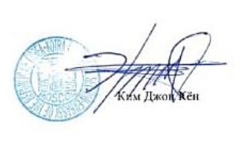 С уважением,Генеральный Директор Торгового отдела Посольства Республики Корея в Российской Федерации  КомпанияСайтНаименование продукцииОтветственныйMiss Leewww.missleefood.comПриправы для приготовления соусовЕкатерина Давиденкоdavidenko@kotra.ruBowoo Systemwww.bowoosystem.comКонвейерная линия ленточного типаЯна Чавишева yana@kotra.ruSammyung Techwww.bestsm.co.kr/enСтержневой теплый пол для помещенийСистема снеготаяния для дорогГалина Хегайgalina.kh@kotra.ruHK Medicalwww.hkmedical.co.kr/neweng/Товары для здоровья на основе керамических элементов (массажеры, матрасы, подушки,  накладки, пояса, бандажи, ортопедические стельки)Щелочной ионизатор воды Медицинские косметические средства Галина Хегайgalina.kh@kotra.ruInntopwww.inntop.comПарафиновые ванночки, охлаждающие и согревающие гели для массажа, маски для глаз, массажер для похудения, турмалиновые подушкиИноземцева Салтанат saltanat@kotra.ruDongwoo Living Artwww.bosspan.comДвухсторонние сковороды и вафельницыЕкатерина Давиденкоdavidenko@kotra.ruPascomwww.ipascom.comУсилители звука, проигрывателиконференц. системы, системы оповещения, беспроводные системыи прочееГалина Хегайgalina.kh@kotra.ru